c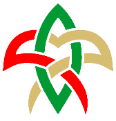 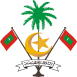 ކުޅިވަރު ކުޅޭ ބިންތައް ހޯދުމަށް އެދޭ ފޯމްނިލަންދެއަތޮޅު އުތުރުބުރީ ދަރަނބޫދޫ ކައުންސިލްގެ އިދާރާSecretariate of the North Nilandhe Atholhu Dharanboodhoo Councilދަރަނބޫދޫ، ދިވެހިރާއްޖެ.Dharanboodhoo, Rep of Maldivesޚިދުމަތަށް އެދޭ ފަރާތް:ޚިދުމަތަށް އެދޭ ފަރާތް:ފުރިހަމަ ނަން:މުވައްސަސާގެ ނަން:ނަން / މަޤާމް: ދާއިމީ އެޑްރެސް ( އަތޮޅާއި ރަށާއެކު )އައިޑީކާޑު ނަންބަރު:ގުޅޭނެ ފޯން ނަންބަރު:ބޭނުންވާ ކުޅިވަރު ބިން:  ފުޓްބޯޅަ ދަނޑު         ފުޓްސަލް ދަނޑު        ވޮލީ ކޯޓް     ނެޓްބޯޅަ      އިންޑޯހޯލް ބޭނުންވާ ކުޅިވަރު ބިން:  ފުޓްބޯޅަ ދަނޑު         ފުޓްސަލް ދަނޑު        ވޮލީ ކޯޓް     ނެޓްބޯޅަ      އިންޑޯހޯލް ބޭނުންވާ ޚިދުމަތުގެ ތަފްޞީލްބޭނުންވާ ޚިދުމަތުގެ ތަފްޞީލްކުޅިވަރު މެޗެއް ކުޅުން:         ކުޅިވަރު ހަރާކާތައް ހިންގުން:         ކުޅިވަރު މުބާރާތް ހިންގުން:  ކުޅިވަރު މެޗެއް ކުޅުން:         ކުޅިވަރު ހަރާކާތައް ހިންގުން:         ކުޅިވަރު މުބާރާތް ހިންގުން:  ބައްދަލްކުރާ ޓީމްގެ މަޢުލޫމާތު:ރަށުގެ ޓީމަކާއެކު:      ރަށުން ބޭރު ޓީމަކާއެކު:      އަންހެން:     ފިރިހެން: ހަވާލުވާ ޓީމްގެ ނަން:ރަށުން ބޭރު ޓީމަކާއެކު މެޗް ކުޅޭނަމަ:ރަށުގެ ނަން: ކުޅިވަރު މުބާރާތެއް ހިންގުންމުބާރާތުގެ ނަން: ދަނޑު ހިފަން ބޭނުންވާ ގޮތް:ހެނދުނު:           ހަވީރު:         ރޭގަނޑު:     ދަނޑު ހިފަން ބޭނުންވާ ވަގުތާއި ތާރީޚް:އެއްބަސްވުމުގައި ހިމެނޭ ކަންތައްތައް:ދަނޑު ދޫކުރެވޭނީ ރަށުގެ ކުލަބު ޖަމިއްޔާ ޖަމާޢަތްތަކާއި، ޓީމްތަކަށާއި، ނުވަތަ ސަރުކާރުގެ މުވައްސަސާތަކަށެވެ. ކުލްބް ޖަމްޢިއްޔާ ޖަމާޢަތަކުން ނުވަތަ މުވައްސަސާއަކުން ނަމަ އެތަނެއްގެ ތައްގަނޑު ޖަހަންވާނެއެވެ.ދަނޑު ދޫކުރެވޭނީ މެޗެއް ކުޅުމަށް ނުވަތަ ކުޅިވަރު ހަރަކާތް ނުވަތަ މުބާރާތެއް ހިންގުމަށެވެ. ކޮންމެ ކަމެއްވެސް ނިމުމުން ދަނޑު ސާފުކުރަންވާނެއެވެ.ދަނޑު ނަގާ ފަރާތުން ދަނޑުގައި ހެދިފައިވާ ޤަވާޢިދުތަކަށް އިޙްތިރާމްކުރަންވާނެއެވެ. ދަނޑު ދޫކުރުމުގައި ދަނޑުގެ ޤަވާޢިދަށް ހުރުމަތްތެރިކޮށް ނުހިތާ ފަރާތްތަކަށް އެފަރާތުން އިތުރު ހަރަކާތެއް ނުވަތަ މުބާރާތެއް ހިންގުމަށް އިތުރަށް ދަނޑު ދޫކުރުމަށް ހަމަޖެހިފައެއް ނުވެއެވެ.ކުލަބުތަކާއި، ޓީމްތަކުން ނުވަތަ ރަށުގެ މުވައްސަސާއަކުން ދަނޑުގައި އެއްވެސް މެޗެއް ކުޅެން ބޭނުންވެއްޖެ ނަމަ މެޗްކުޅުމުގެ 03 ދުވަސް ކުރިން އެކަން ކައުންސިލް އިދާއަށް އަންގަންވާނެއެވެ. ދަނޑުނެގި ފަރާތުން ހަރަކާތެއް ހިންގަމުން ދަނިކޮށް ދަނޑަށް އެއްވެސް ކަހަލަ ގެއްލުމެއް ލިބިއްޖެނަމަ އެކަމެއް ހިނގައިދިޔަ ގޮތް ކައުންސިލަށް އަންގަންވާނެއެވެ. އަދި ލިބުނު ގެއްލުމުގެ ޒިންމާ ނަގައި އެގެއްލުމެއް މަރާމާތުކޮށްދޭން ޖެހޭނެއެވެ.ދަނޑު ހިފާ ފަރާތުގެ އިޤުރާރު:މިފޯމްގައި ދީފައިވާ މަޢުލޫމާތުތަކަކީ ތެދު މަޢުލޫމާތު ކަމަށާއި، މިފޯމްގައި ފާހަގަކޮށްފައިވާ މާއްދާތަކަށް ފުރިހަމައަށް ޢަމަލުކުރުމަށް އިޤުރާރުވެ އެއްބަސްވަމެވެ.ނަން:                                         ތާރީޚް:                                  ސޮއި:ކައުންސިލަށް ފޯމް ބަލައިގަތް މުވައްޒަފުގެ:ކައުންސިލަށް ފޯމް ބަލައިގަތް މުވައްޒަފުގެ:ކައުންސިލަށް ފޯމް ބަލައިގަތް މުވައްޒަފުގެ:މަޤާމާއި ނަން:ތާރީޚް / ގަޑި:ސޮއި:ފިޔަވަޅު އެޅި:ފިޔަވަޅު އެޅި:ފިޔަވަޅު އެޅި:މަޤާމާއި ނަންތާރީޚް / ގަޑި:ސޮއި:ތަފްޞީލް:ތަފްޞީލް:ތަފްޞީލް: